Supplemental material Table S1. Patient sample size, low education level, MMSE, inclusion in meta-regression analyses, sample size of control groups used to determine cutoff scores and thresholdEL: education level; MMSE: Mini-Mental State Examination; C: centile; SD: standard deviation; NA: not availableFigure S2. Funnel plots for total (up left), mild (up right) and major (bottom) post-stroke neurocognitive disorders (NCD)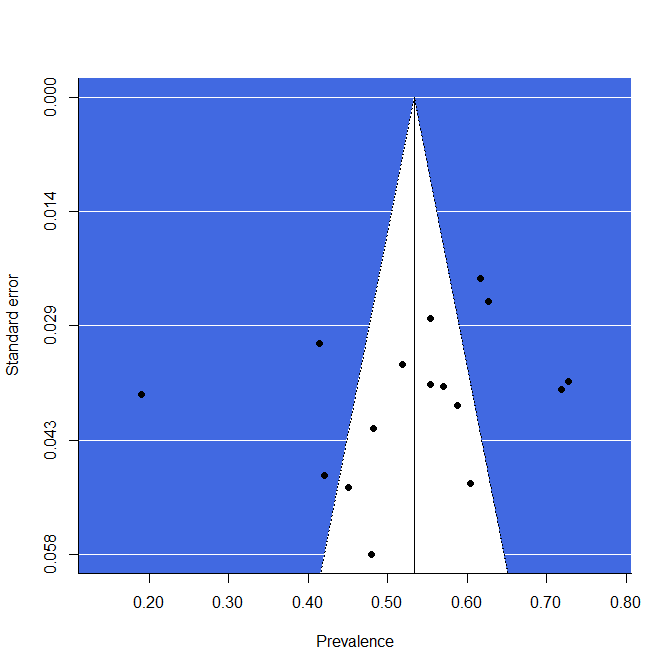 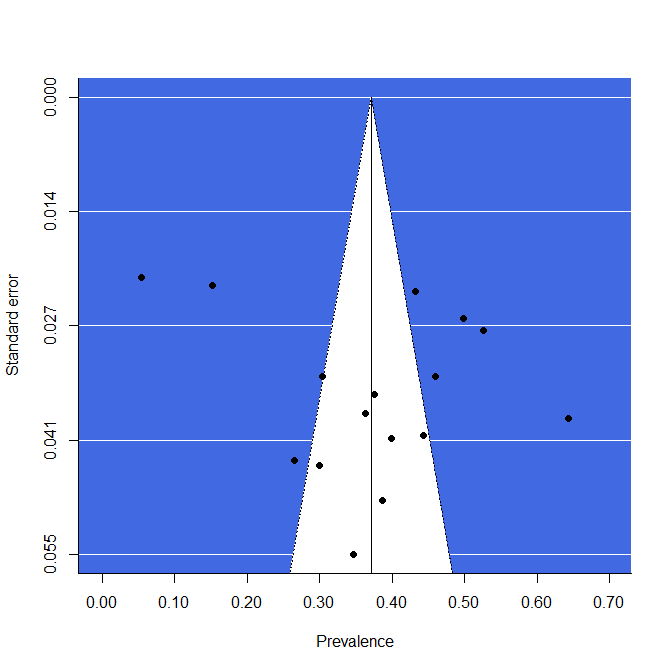 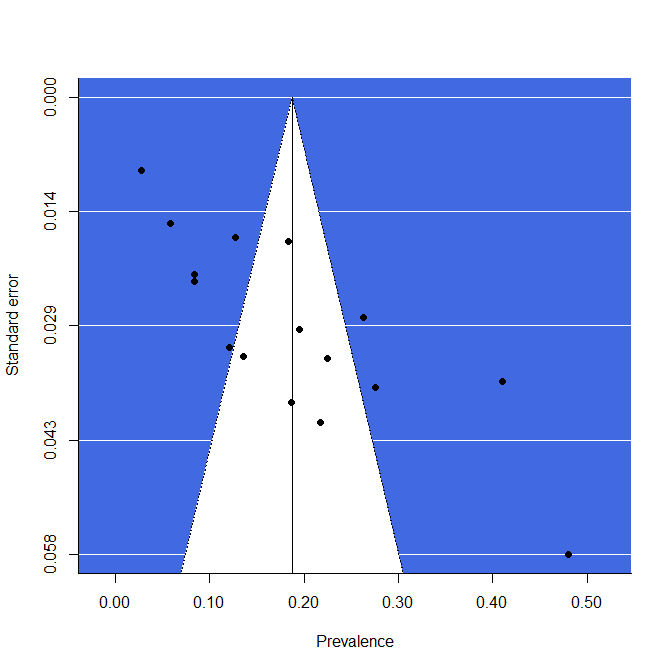 Figure S3. Effect of age on the prevalence of major post-stroke neurocognitive disorders (NCD).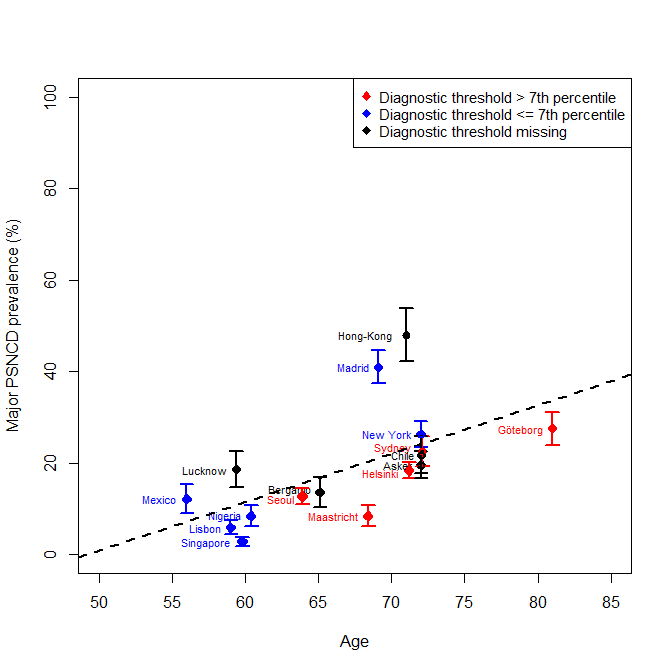 Keywords for Pubmed search: (((human[MeSH]) AND adult[MeSH])) AND (((((cohort studies[MeSH Terms] OR group*[title/abstract])) AND (cognit*[Title] OR neuropsychol*[Title] OR dement*[Title] OR MCI[Title/Abstract])) AND ((stroke[Title/Abstract]) OR (cerebral[Title/Abstract] AND infarct[Title/Abstract]) OR (cerebral[Title/Abstract] AND hemorrhag*[Title/Abstract]) OR (cerebral[Title/Abstract] AND ischem*[Title/Abstract]))) AND ("1990/01/01"[Date - Publication]: "3000"[Date - Publication]))CohortsPatients (N)Low EL(%)Mean MMSEMeta-regressionControls(N)Threshold New York, USA2125136.724.7Yes249C5 Maastricht, Netherlands5215456.225.1Yes539C10 Bergamo, Italy53110NA NA NoNA     NA Finland5445130.625.3YesNA1SD Lisboa, Portugal55220 NA NAYesNA2SD Madrid, Spain5620960.020.4Yes51C6 Sydney, Australia57160 NA27.8Yes96C10 Hong Kong, China5875 NA24.8No42     NA Mexico, Mexico5910770.4NA YesNA2SDSingapore603188.8NA YesNA1.5SD South Korea6135341.6NA YesNAC10 Norway6218424.026.0NoNA     NA Sweden63149 NA NAYes745C30 Chile64101 NA24.7NoNA     NA India6510224.026.6NoNA     NA Nigeria6614314.724.1Yes741.5SD